Муниципальное бюджетное общеобразовательное учреждение средняяобщеобразовательная школа имени С.Е.Кузнецова с. ЧемодановкаОБОРУДОВАНИЕ ШКОЛЬНОЙ СТОЛОВОЙ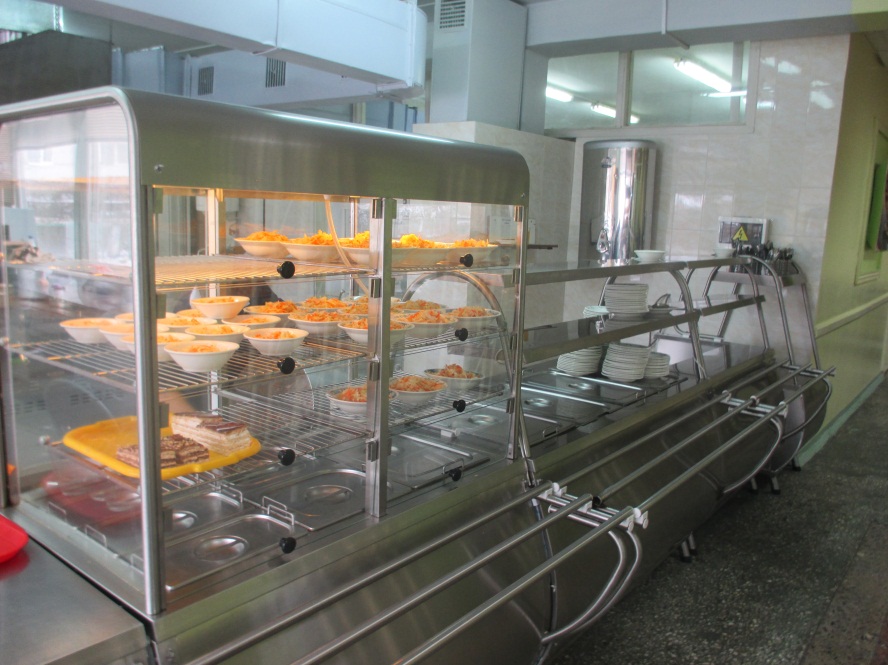 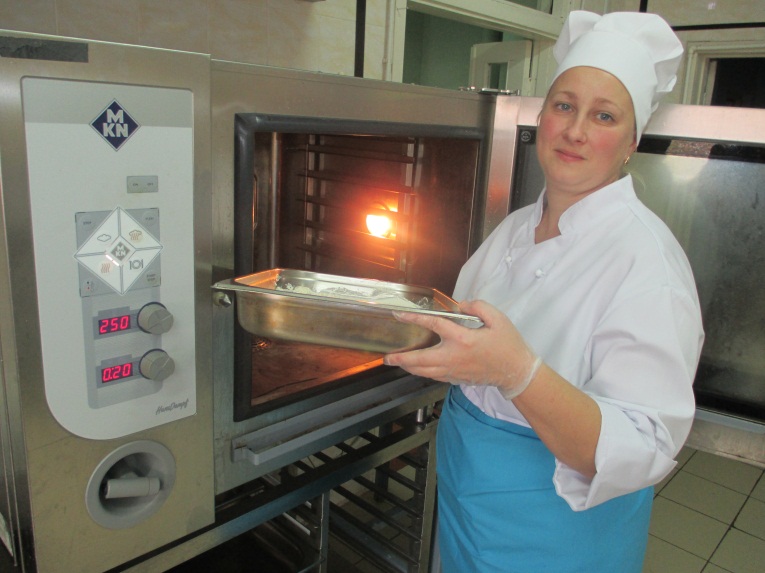 1. Ванна моечная двухсекционная  						5 шт.2. Ванна котломоечная с одной емкостью 				1 шт.3. МясорубкаМИМ-300 							1 шт.4. Картофелечистка 								1 шт.5. Водонагреватель ЭВПЗ-15 						2 шт.6. Машина протирочно-резательная МПР-350М 			1 шт.7. Плита электрическая   							4 шт.8. Печь хлебопекарная ЭШ-Зк 						1 шт.9. Сковорода электрическая СЭЧ-0,25 					1 шт.10.Тестомес спиральный МТМ 65 МНА  		 			1 шт.11. Шкаф холодильный СМ 110 S 						2 шт.12.Холодильник СМ 105 S 							4 шт.13.Морозильный ларь МЛК 400 						3 шт.14.Пароконвектомат MKN 7.1 в комплекте с подставкой и наборомгастроемкостей GN 								1 шт.15.Зонт вытяжной ЗВП-1400/900Э 						3 шт.16.Зонт вытяжной ЗВП-1000/900Э 						1 шт.17.Весы настольные МТ 6 В1ЖФ-8/Ю14 МИДЛ 			4 шт.18.Весы напольные МП 150 ВДА-0/ХМ6 (400*500) 20грМИДЛ	 1 шт.19.Стол обеденный шестиместный 1400*700*750 			20 шт.20.Стул для столовой на металлокаркасе					120 шт.21. Мармит для первых блюд 2-х конфорочный ПМЭС-70М 	2 шт.22. Мармит вторых блюд ЭКМ-70М-01					1шт.21. Прилавок для горячих напитков ПГН-70М01			1 шт22. Прилавок-витрина охлаждаемый ПВВ (Н) 70М-С-НШ-01	1 шт23. Шкаф пекарский 3-х секциолнный ЭШ-3к				1 шт24. Прилавок для столовых приборов ПСП-70М			1 шт25. Тележка для сбора посуды ТС-100					1 шт26. Стеллаж модульный СК-3-4   						4 шт27. Стол разделочно-производственный СПРП-6-3 			8 шт28. Стол кондитерский СКР-7-2    						1 шт29. Расстоечный шкаф ШРЭ-22.1						1 шт30.Овощерезка "Гамма-5А"							1 шт31.Хлеборезка									1 шт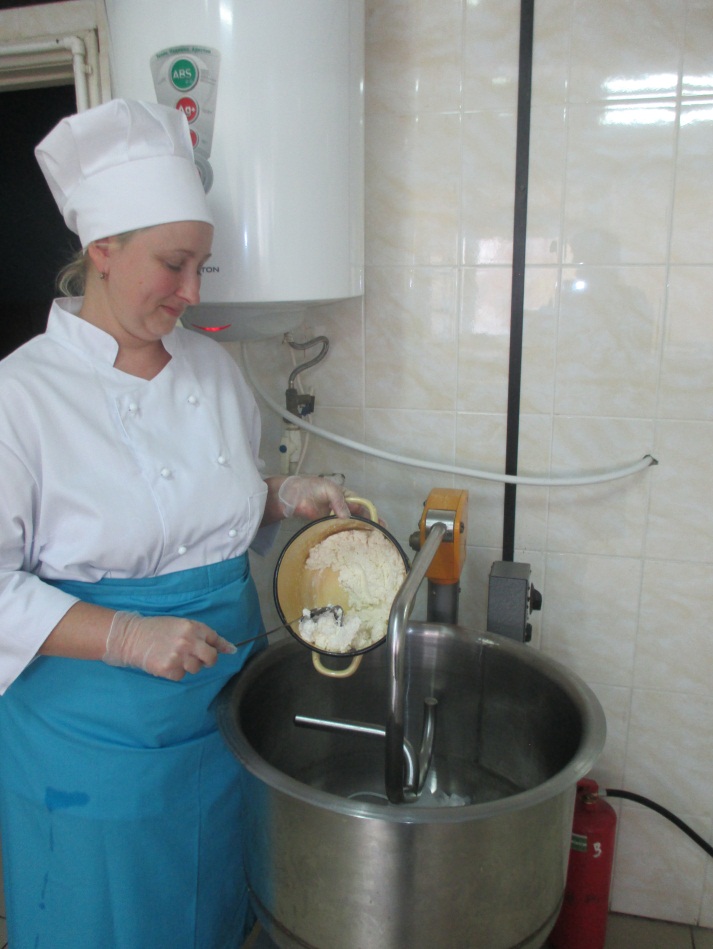 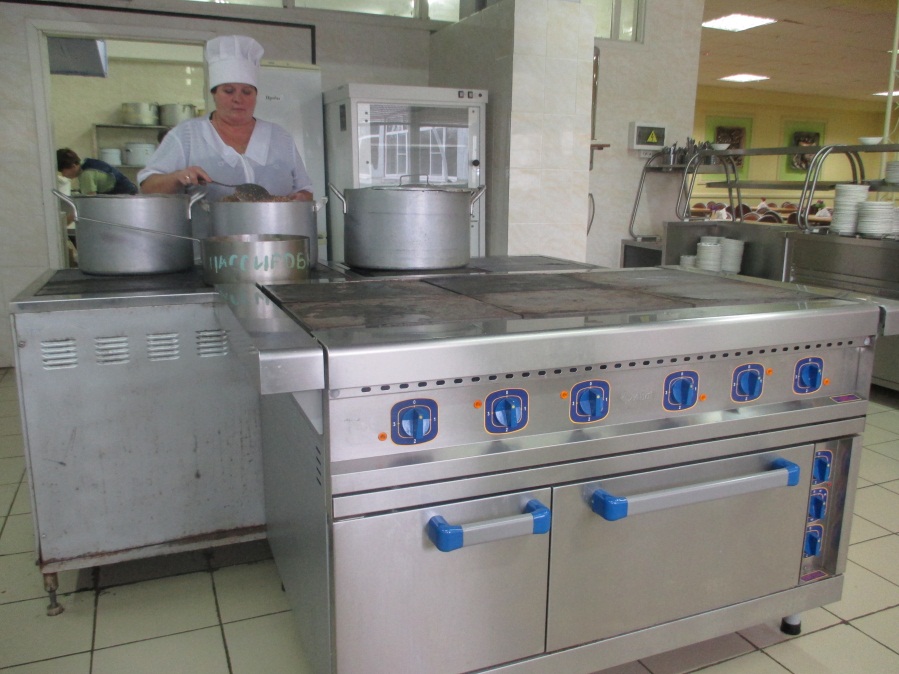 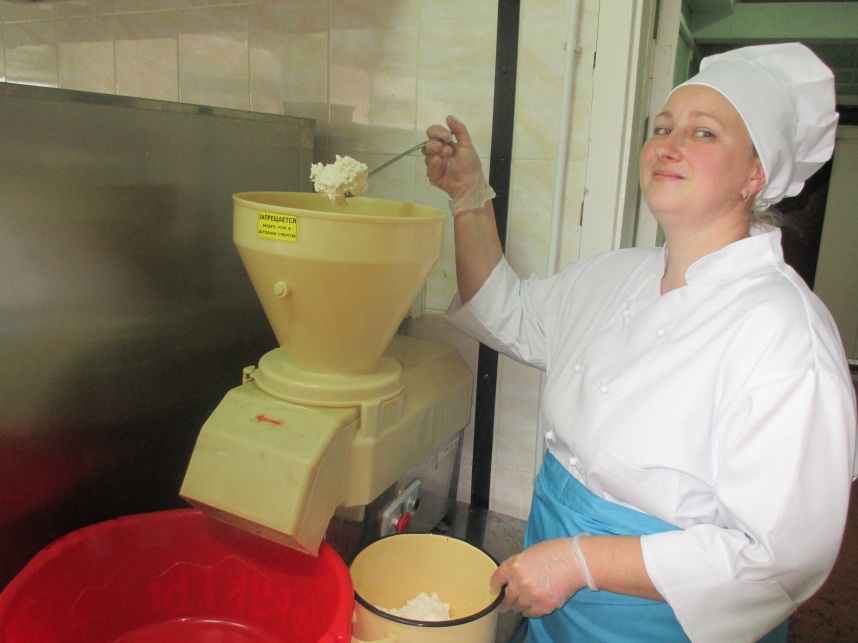 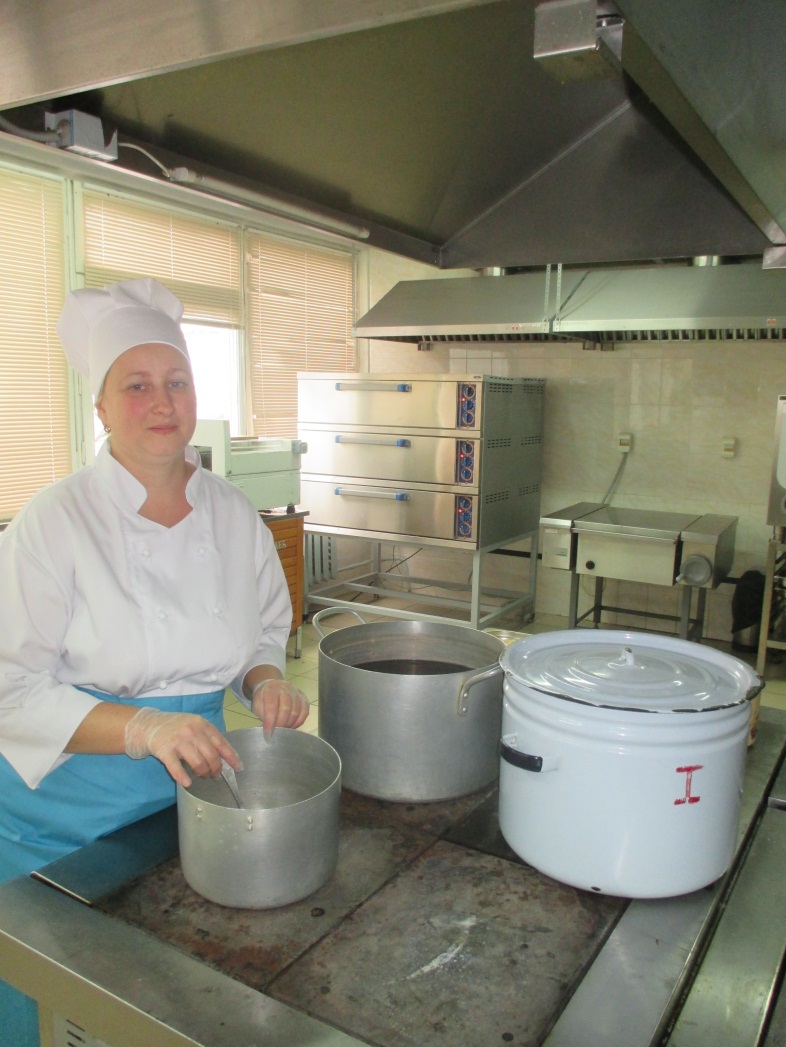 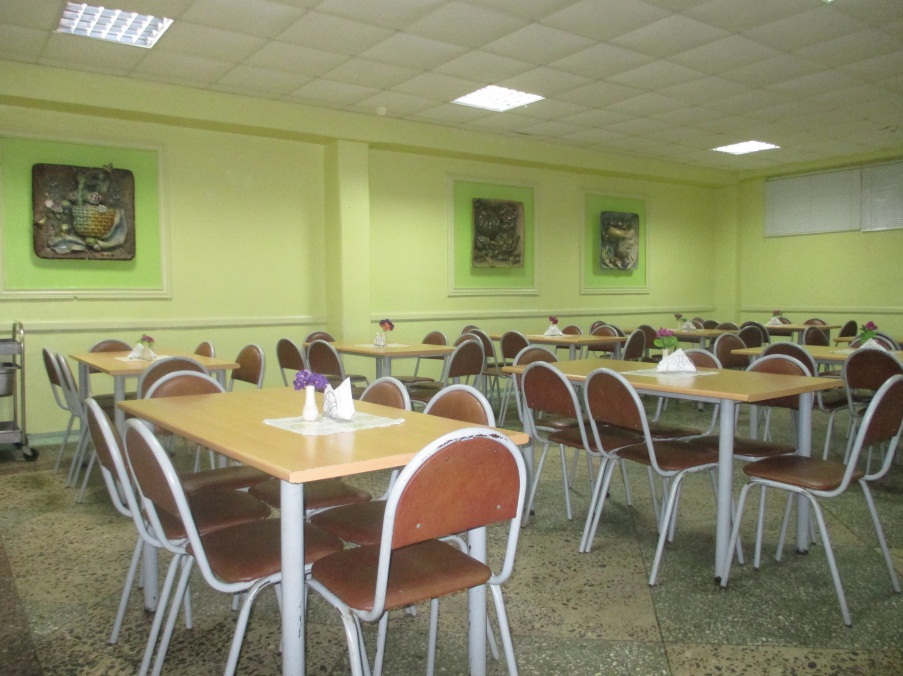 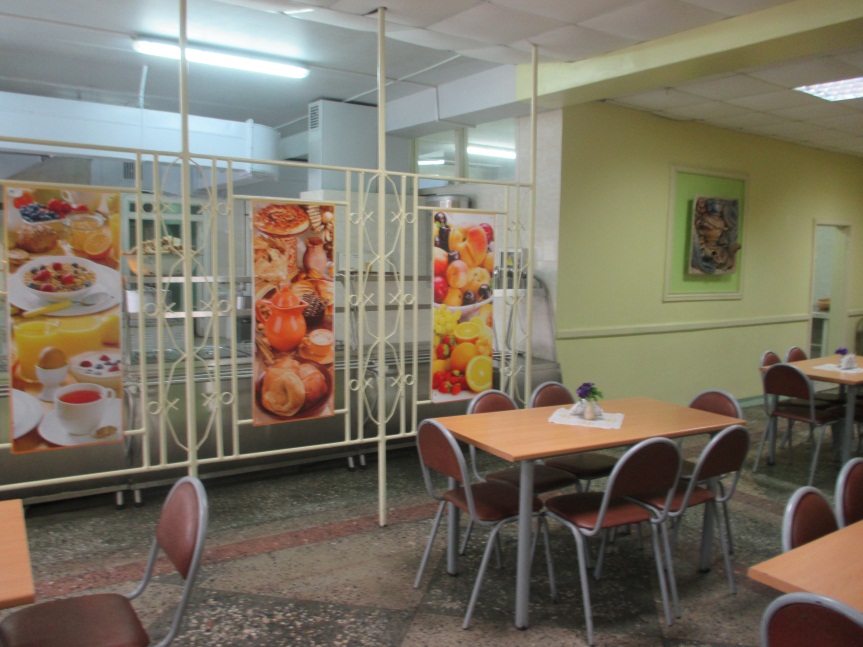 